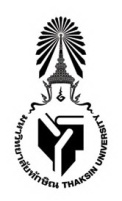 รายงานสรุปผลโครงการ
คณะมนุษยศาสตร์และสังคมศาสตร์ ปีงบประมาณ 2563โครงการ พัฒนาศักยภาพและทักษะสากลสำหรับนิสิตในศตวรรษที่ 21วัน 25 – 27 พฤศจิกายน 2562 ณ คณะมนุษยศาสตร์และสังคมศาสตร์คณะมนุษยศาสตร์และสังคมศาสตร์มหาวิทยาลัยทักษิณสารบัญบทสรุป โครงการพัฒนาศักยภาพและทักษะสากล สำหรับนิสิตในศตวรรษที่ 21 มีวัตถุประสงค์เพื่อให้นิสิตในคณะมนุษยศาสตร์และสังคมศาสตร์ เพื่อพัฒนาคุณภาพการเรียนรู้ของนิสิตให้เป็นผู้มีความรู้ด้านวิชาการและส่งเสริมการใช้ความคิดสร้างสรรค์ ตลอดจนส่งเสริมให้นิสิตมีความรู้ความสามารถต่อทักษะที่จำเป็นในศตวรรษที่ 21 สามารถนำไปใช้ในการทำงานและใช้ชีวิตประจำวันได้อย่างมีประสิทธิภาพ โดยคณะมนุษยศาสตร์และสังคมศาสตร์เป็นผู้รับผิดชอบโครงการโครงการพัฒนาศักยภาพและทักษะสากล สำหรับนิสิตในศตวรรษที่ 21  ได้ดำเนินการจัดโครงการในระหว่างวันที่ 25 – 27 พฤศจิกายน  2562 ณ คณะมนุษยศาสตร์และสังคมศาสตร์ คณะฯ ได้ดำเนินการประชุมหารือคณะกรรมการที่เกี่ยวข้องและประชาสัมพันธ์ให้นิสิตที่สนใจเข้าร่วมโครงการทราบและสมัครเข้าร่วมโครงการในกิจกรรมที่นิสิตสนใจ อย่างไรก็ตามโครงการดังกล่าวนิสิตได้ให้ความสนใจเป็นอย่างมาก มีผู้เข้าร่วมโครงการจำนวน 500 คน และนิสิตที่เข้าร่วมประกวดทักษะทางด้านคอมพิวเตอร์และทางด้านภาษา ได้สอดแทรกคุณธรรมจริยธรรมในเรื่องราวที่ประกวดผ่านคลิปวิดีโอ รวมทั้งได้นำความรู้ทางด้านวิชาการมาประยุกต์ใช้อย่างสร้างสรรค์ โดยความพึงพอใจของผู้เข้าร่วมโครงการอยู่ในระดับ 4.52 ซึ่งอยู่ในระดับดีมาก จากผลการประเมินโครงการพัฒนาศักยภาพและทักษะสากล สำหรับนิสิตในศตวรรษที่ 21   ได้บรรลุตามวัตถุประสงค์ กล่าวคือนิสิตที่เข้าร่วมโครงการได้พัฒนาคุณภาพการเรียนรู้ทางการด้านวิชาการประยุกต์ใช้อย่างสร้างสรรค์ตามผลงานที่ส่งประกวด และผลการประเมินความพึงพอใจอยู่ในระดับ 4.52 ซึ่งอยู่ในระดับดีมาก ควรจัดโครงการดังกล่าวทุกปี ทั้งนี้นิสิตได้ให้ข้อเสนอแนะให้คณะควรประชาพันธ์ให้นิสิตทราบล่วงหน้าก่อน 1 เดือนเพื่อนิสิตจะได้เตรียมตัวเข้าประกวดได้ดีขึ้นผู้รับผิดชอบโครงการรายงานสรุปผลโครงการชื่อ โครงการ…พัฒนาศักยภาพและทักษะสากล สำหรับนิสิตในศตวรรษที่ 21  ระหว่างวันที่   25-27 พฤศจิกายน 2562 ณ คณะมนุษยศาสตร์และสังคมศาสตร์1. ลักษณะโครงการ               โครงการใหม่             โครงการต่อเนื่องครั้งที่ ..........2...................................2. ผู้รับผิดชอบโครงการ/หน่วยงานที่จัด   ชื่อผู้รับผิดชอบโครงการ/หัวหน้าโครงการ คณะมนุษยศาสตร์และสังคมศาสตร์3. หน่วยงานที่ร่วมจัดกิจกรรม (ถ้ามี) ………………………-………………………………………………………………………………4. ความสอดคล้องกับยุทธศาสตร์คณะ				 ความท้าทายที่  ......1.... เรื่อง ความเป็นเลิศด้านการผลิตบัณฑิตที่ใช้ชุมชนเป็นแหล่งเรียนรู้      กลยุทธ์ที่.............1.5..... เรื่อง อัตลักษณ์ที่ตอบสนองความต้องการของสังคม และมีคุณลักษณะตาม                                          สมรรถนะสากลตัวชี้วัด TSU …....01..... เรื่อง ความเป็นเลิศด้านการผลิตบัณฑิตที่ใช้ชุมชนเป็นแหล่งเรียนรู้  5. หลักการและเหตุผล (โดยย่อ)โครงการพัฒนาศักยภาพและทักษะสากล สำหรับนิสิตในศตวรรษที่ 21 มีวัตถุประสงค์เพื่อให้นิสิตในคณะมนุษยศาสตร์และสังคมศาสตร์ เพื่อพัฒนาคุณภาพการเรียนรู้ของนิสิตให้เป็นผู้มีความรู้ด้านวิชาการและส่งเสริมการใช้ความคิดสร้างสรรค์ ตลอดจนส่งเสริมให้นิสิตมีความรู้ความสามารถต่อทักษะที่จำเป็นในศตวรรษที่ 21 สามารถนำไปใช้ในการทำงานและใช้ชีวิตประจำวันได้อย่างมีประสิทธิภาพ โดยคณะมนุษยศาสตร์และสังคมศาสตร์เป็นผู้รับผิดชอบโครงการ6. วัตถุประสงค์โครงการ    1)  เพื่อพัฒนาคุณภาพการเรียนรู้ของนิสิตให้เป็นผู้มีความรู้ด้านวิชาการและส่งเสริมการใช้ความคิด        สร้างสรรค์    2) เพื่อส่งเสริมให้นิสิตมีความรู้ความสามารถทักษะที่จำเป็นในศตวรรษที่ 21 สามารถนำไปใช้ในการทำงาน        และในการใช้ชีวิตประจำวันได้อย่างมีประสิทธิภาพ 7. ขั้นตอนการดำเนินงานในแต่ละกิจกรรม8. จำนวนผู้เข้าร่วมกิจกรรม9. งบประมาณ   	9.1 แหล่งงบประมาณ	 เงินรายได้ที่ได้รับจัดสรรจากคณะมนุษยศาสตร์และสังคมศาสตร์  จำนวน ...........120,000............ บาท	 แหล่งทุนภายนอก (ถ้ามี)  จาก ........................................ จำนวน ................................................... บาท	9.2 รายจ่าย10. ผลผลิต/ตัวชี้วัดความสำเร็จของโครงการ11. การประเมินผลโครงการ (กรณีที่มีการประเมินผลตัวชี้วัดเชิงปริมาณโดยวัดจากความพึงพอใจ)	11.1 วิธีการประเมินโครงการ โดยการตอบแบบสอบถาม	11.2 ผลการวิเคราะห์ข้อมูล 	       ตอนที่ 1 ข้อมูลทั่วไปของผู้เข้าร่วมโครงการ                 ผู้เข้าร่วมโครงการที่ตอบแบบสอบถามจำนวน 490  เป็นชาย 152 คน เป็นหญิง  338 คน  		ตอนที่ 2 ข้อมูลความพึงพอใจต่อการเข้าร่วมโครงการ	11.3 ข้อเสนอแนะ (ถ้ามี) ควรจัดโครงการทุกปีเพื่อกระตุ้นให้นิสิตนำความรู้มาใช้ในกระบวนคิดอย่างสร้างสรรค์12. สรุปผลที่ได้รับจากการดำเนินงาน (ผลที่ได้รับทั้งทางตรงและทางอ้อมซึ่งสอดคล้องกับวัตถุประสงค์ของโครงการนี้)  จากผลการประเมินโครงการพัฒนาศักยภาพและทักษะสากล สำหรับนิสิตในศตวรรษที่ 21   ได้บรรลุตามวัตถุประสงค์ กล่าวคือนิสิตที่เข้าร่วมโครงการได้พัฒนาคุณภาพการเรียนรู้ทางการด้านวิชาการประยุกต์ใช้อย่างสร้างสรรค์ตามผลงานที่ส่งประกวด และผลการประเมินความพึงพอใจอยู่ในระดับ 4.52 ซึ่งอยู่ในระดับดีมาก ควรจัดโครงการดังกล่าวทุกปี ทั้งนี้นิสิตได้ให้ข้อเสนอแนะให้คณะควรประชาพันธ์ให้นิสิตทราบล่วงหน้าก่อน 1 เดือนเพื่อนิสิตจะได้เตรียมตัวเข้าประกวดได้ดีขึ้น13. ความสำเร็จของการดำเนินงาน 	13.1 การบรรลุตามวัตถุประสงค์ (      ) ผลการดำเนินงานเป็นไปตามวัตถุประสงค์ร้อยละ 100() ผลการดำเนินงานเป็นไปตามวัตถุประสงค์ร้อยละ 98(ระบุกรณีผลการดำเนินงานต่ำกว่าร้อยละ 100)	13.2 กลุ่มเป้าหมาย(      ) ผลการดำเนินงานเป็นไปตามวัตถุประสงค์ร้อยละ 100(  )  ผลการดำเนินงานเป็นไปตามวัตถุประสงค์ร้อยละ 98 (ระบุกรณีผลการดำเนินงานต่ำกว่าร้อยละ 100)	13.3 การดำเนินงานตามแผน/กิจกรรม		(  ) ผลการดำเนินงานเป็นไปตามแผนงาน/กิจกรรม ร้อยละ 100(  ) ผลการดำเนินงานเป็นไปตามแผนงาน/กิจกรรม ร้อยละ......... (ระบุกรณีผลการดำเนินงานต่ำกว่าร้อยละ 100)14. ปัญหา/อุปสรรคต่อการดำเนินโครงการ15. ข้อเสนอแนะ           (เขียนอธิบายประเด็นข้อเสนอแนะการดำเนินงานในการจัดโครงการนี้)  1).…………………………………………………………………………………………………………………………………………….           2)…………………………………………………………………………………………………………………………………………….           ข้อเสนอสำหรับการดำเนินการโครงการในปีงบประมาณต่อไป                (      )  ควรดำเนินการต่อ เนื่องจาก เป็นโครงการที่ช่วยในการพัฒนาทักษะทางด้านภาษาและเทคโนโลยีของนิสิต อันจะใช้ในการปฏิบัติงานในอนาคตของนิสิต                (      )  ควรดำเนินการต่อแต่ต้องปรับปรุง…………………………………………………………….…                (      )  ยกเลิกการดำเนินงานในปีต่อไปเนื่องจาก.............................................................                (      )  อื่น ๆ…………………………………………………………………………………………………….…เรื่องหน้าบทสรุป1รายงานผลการดำเนินงาน2ภาคผนวก1. โครงการที่ได้รับอนุมัติ2. กำหนดการ 3. คำสั่งคณะกรรมการดำเนินโครงการ4. เอกสารที่เกี่ยวข้องกับโครงการ เช่น-  รายงานการประชุมวางแผนการดำเนินโครงการ-  หนังสือติดต่อ/หนังสือขอความร่วมมือ-  เอกสารประกอบการฝึกอบรม สัมมนา เอกสารที่แจกในโครงการ-  รายชื่อผู้เข้าร่วมโครงการ/ใบลงทะเบียน5. เครื่องมือที่ใช้ในการประเมินโครงการ  (แบบสอบถาม) (ถ้ามี)6. ภาพบรรยากาศการดำเนินโครงการ/กิจกรรมประกอบโครงการ (จำนวน 5 ภาพ)7. อื่น ๆวงจรคุณภาพ(Plan-Do-Check-Act)รายละเอียดแต่ละกิจกรรม(ระบุรายละเอียดแต่ละกิจกรรม ทำอะไร/อย่างไร/ด้วยวิธีการใด/ใครรับผิดชอบ/ระยะเวลาเริ่มและสิ้นสุดกิจกรรม)ขั้นการเตรียมการ/วางแผน (Plan)จัดประชุมเตรียมโครงการ ขออนุมัติโครงการขั้นการดำเนินงาน (Do)ดำเนินการจัดโครงการขั้นสรุปและประเมินผลการดำเนินงาน (Check)ประเมินผลโครงการขั้นการปรับปรุงการปฏิบัติงาน (Act)นำผลการประเมินมาปรับปรุงในปีต่อไปประเภทผู้เข้าร่วมกิจกรรมจำนวนเป้าหมายที่โครงการเสนอไว้ (คน)จำนวนผู้เข้าร่วมจริง (คน)คิดเป็นร้อยละนิสิต50049098อาจารย์3266.67บุคคลภายนอก33100รวม50649588.22ค่าใช้จ่ายที่ขออนุมัติที่ใช้จ่ายจริง (บาท)คิดเป็นร้อยละค่าใช้สอย  ........91,000.................. บาท91,000100ค่าวัสดุ      .......18,560.................. บาท18,560100ค่าตอบแทน  ......4,840................... บาท  4,840100อื่นๆ (โปรดระบุ) ....................................บาทรวม120,000100ตัวชี้วัดค่าเป้าหมายผลที่เกิดขึ้นจริง (ระบุตามผลที่คาดว่าจะได้รับในโครงการ)บรรลุตามเป้าหมาย(บรรลุ/ไม่บรรลุ)เชิงปริมาณ1) จำนวนผู้ร่วมโครงการไม่น้อยกว่าร้อยละ 80 ของกลุ่มเป้าหมาย80902) ความพึงพอใจของผู้เข้าร่วมโครงการ/กิจกรรมไม่ต่ำกว่าระดับ 3.50 จากระดับ 54.004.523) มีเครือข่ายองค์กรภายนอกเข้าร่วมจัดกิจกรรมอย่างน้อย  3 หน่วยงาน33เชิงคุณภาพ1)  พัฒนาคุณภาพการเรียนรู้ของนิสิตให้เป็นผู้มีความรู้ด้านวิชาการ และความคิดสร้างสรรค์2) เสริมสร้างทักษะที่จำเป็นต่อการเรียนรู้และการทำงานในอนาคต เพื่อตอบโจทย์การเปลี่ยนแปลงในศตวรรษที่ 213) นิสิตมีคุณภาพชีวิตที่ดี สามารถรับมือการเปลี่ยนแปลงทั้งในปัจจุบันและอนาคต มีความอดทน กล้าตัดสินใจ และมีความกล้าแสดงออกในทางสร้างสรรค์หัวข้อประเมินค่าเฉลี่ยการแปลผล1. การประชาสัมพันธ์โครงการมีความเหมาะสม4.54ดีมาก2.สถานที่ในการจัดโครงการมีความเหมาะสม4.68ดีมาก3.ระยะเวลาที่ใช้ในการจัดโครงการมีความเหมาะสม 3 วัน3.78ดี4.อาหารและเครื่องดื่มมีความเหมาะสม4.28ดีมาก5. คณะกรรมการตัดสินการประกวดมีความโปร่งใส4.61ดีมาก6.วิทยากรมีความรู้และความชำนาญในหัวข้อที่บรรยาย4.70ดีมาก7. นิสิตได้รับความรู้ ความเข้าใจ  นอกเหนือจากการเรียนในห้องเรียน และได้รับประสบการณ์จากการประกวด4.67ดีมาก8. ผู้เข้าร่วมโครงการมีความพึงพอใจต่อการจัดโครงการในภาพรวม4.52ดีมากปัญหา / อุปสรรคแนวทางแก้ไข1.2.3.4.ภาคผนวก1. โครงการที่ได้รับอนุมัติ2. กำหนดการ 3. คำสั่งคณะกรรมการดำเนินโครงการ4. เอกสารที่เกี่ยวข้องกับโครงการ -  รายงานการประชุมวางแผนการดำเนินโครงการ-  หนังสือติดต่อ/หนังสือขอความร่วมมือ-  เอกสารประกอบการฝึกอบรม สัมมนา เอกสารที่แจกในโครงการ-  รายชื่อผู้เข้าร่วมโครงการ/ใบลงทะเบียน5. เครื่องมือที่ใช้ในการประเมินโครงการ  (แบบสอบถาม) (ถ้ามี)6. ภาพบรรยากาศการดำเนินโครงการ/กิจกรรมประกอบโครงการ (จำนวน 5 ภาพ)7. อื่น ๆ